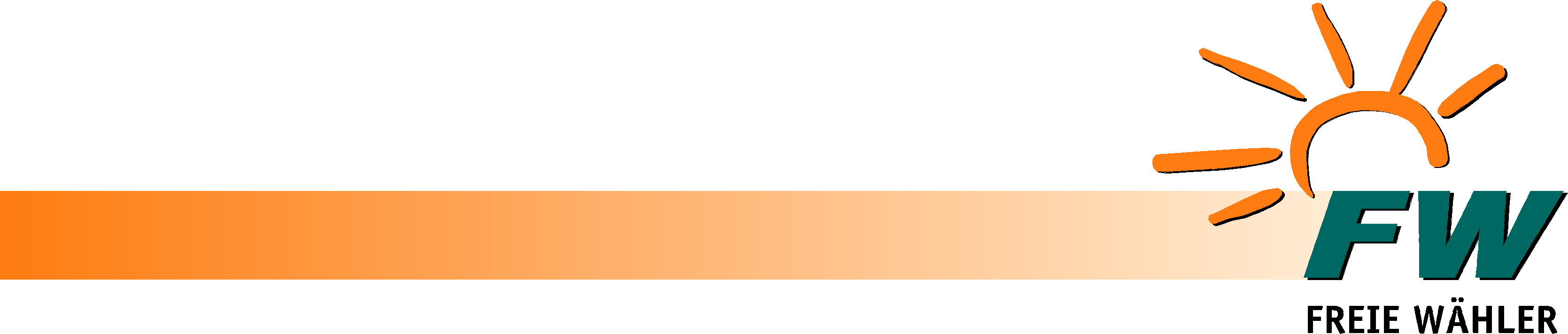                                                                                                                 TUTZINGFreie Wähler Tutzingz.Hd. Frau Cornelia MayTraubinger Straße 1682327 TutzingAufnahmeantragIch beantrage die Aufnahme als Mitglied bei den Freien Wählern Tutzing.Ich versichere parteipolitisch ungebunden zu sein.Name, Vorname ______________________________________________________Straße, Hausnummer __________________________________________________PLZ, Wohnort ________________________________________________________Telefon___________________ Email _____________________________________Ort, Datum, Unterschrift ________________________________________________Zustimmung zum Lastschrifteinzug des MitgliedsbeitragesIch bin bis auf Widerruf damit einverstanden, dass der jährliche Mitgliedsbeitrag (derzeit € 25,-) per Lastschrift von folgendem Konto eingezogen wird.Konto-Nr. ____________________bei ____________________ BLZ ____________Kontoinhaber ________________________________________________________IBAN _______________________________________________________________Ort, Datum, Unterschrift ________________________________________________Einwilligungserklärung zu Verarbeitung meiner persönlichen DatenAufgrund der in Kraft getretenen EU Datenschutz-Grundverordnung (DS-GVO) ist für die Speicherung, Nutzung und Verarbeitung meiner oben genannten personenbezogenen Daten meine Einwilligung erforderlich.Hiermit willige ich in die Verarbeitung meiner personenbezogenen Daten durch die Freien Wähler Tutzing e. V. zum Zwecke der Erfüllung der satzungsgemäßen Aufgaben ein. Meine Daten werden nicht an Dritte weitergegeben. Verantwortlich im Sinne der Verordnung ist  der Verein Freie Wähler Tutzing, vertreten durch den jeweils amtierenden Vorstand.Die vorstehende Einwilligungserklärung ist freiwillig, ich kann sie jederzeit widerrufen.Ich bin/wurde über meine Rechte, die ich nach der DS-GVO habe, informiertOrt, Datum, Unterschrift ________________________________________________